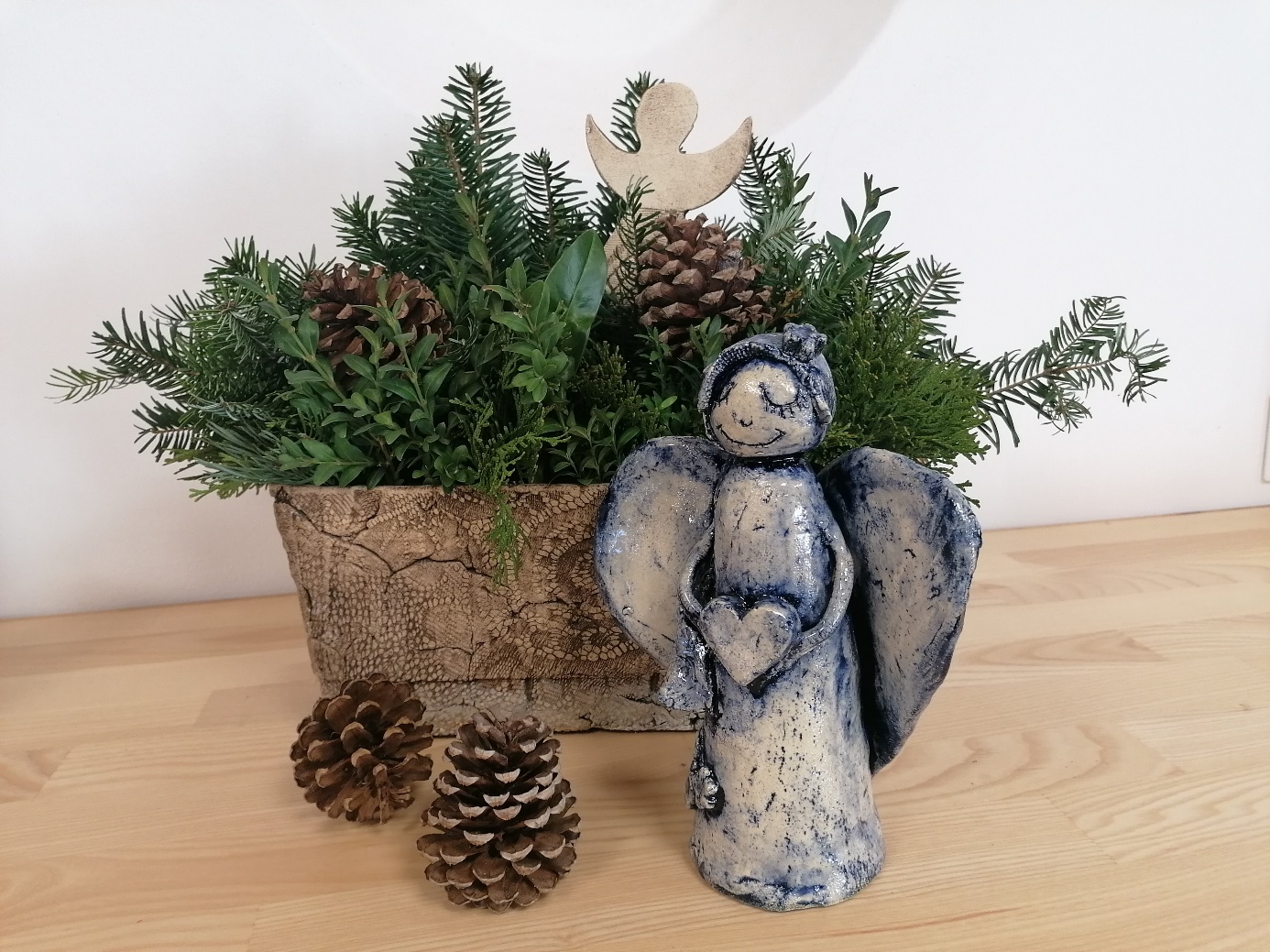 Mája-Tvořivé Chelčice, z.s.Vás všechny srdečně zve naAdventní tradice v neděli 11. prosince 2022 od 14 hod.Sejdeme se u vánočního stromu před školkou. Vyhlašujeme soutěž o zajímavou vánoční ozdobu, doma vyrobenou. V Komunitním centru Chelčice nás potěší svým vystoupením děti z mateřské školky a potom si budeme moci vytvořit spoustu hezkých věcí.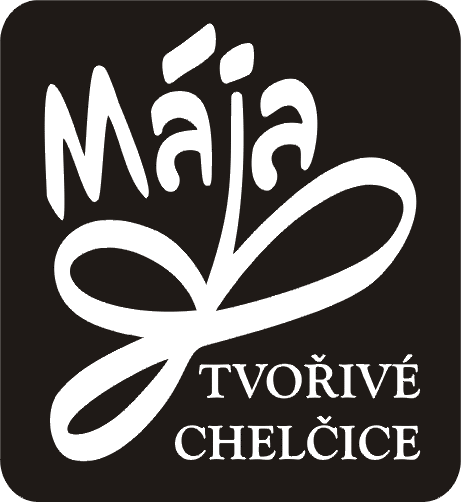 